618 E South St #500 Orlando, FL 32801(407) 896-6378info@admc-usa.comwww.admc-usa.comQUALITY REAL ESTATE DEVELOPMENT SERVICEADMC International aims to raise the bar on the Real Estate Development industry in Central Florida by bringing in its years of expertise operating in the construction and development industry in Europe and the Middle East while providing a classical modern design. An ADMC International Agent is ready to make a full-time commitment to help you capitalize on current market opportunities and assist you in making an informed decision. To ensure you make the right choice for the long term, an ADMC International Agent offers extensive knowledge in:•	Neighborhoods, schools and market conditions•	Mortgage specialists who can assist you with your financing options•	Property manager who can tend to your needs as one of our valued tenants. What makes ADMC standout from the rest is the ability to carefully design your ideal place, build it and deliver to you according to your ideas, thanks to our experience in the construction industry. Your satisfaction and happiness is our success here in ADMC International LLC.We thank you for choosing ADMC for all your home needs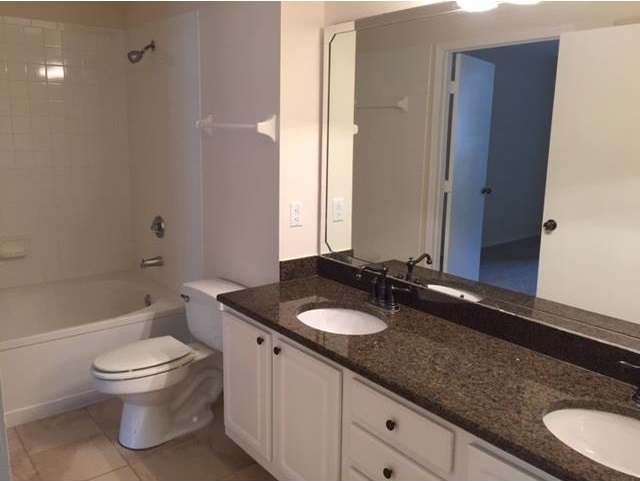 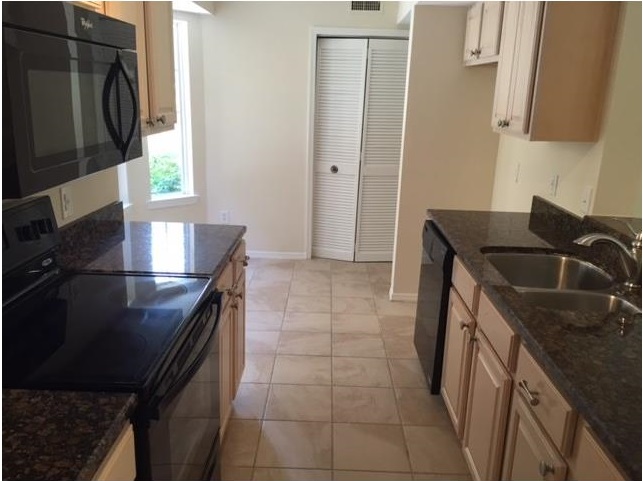 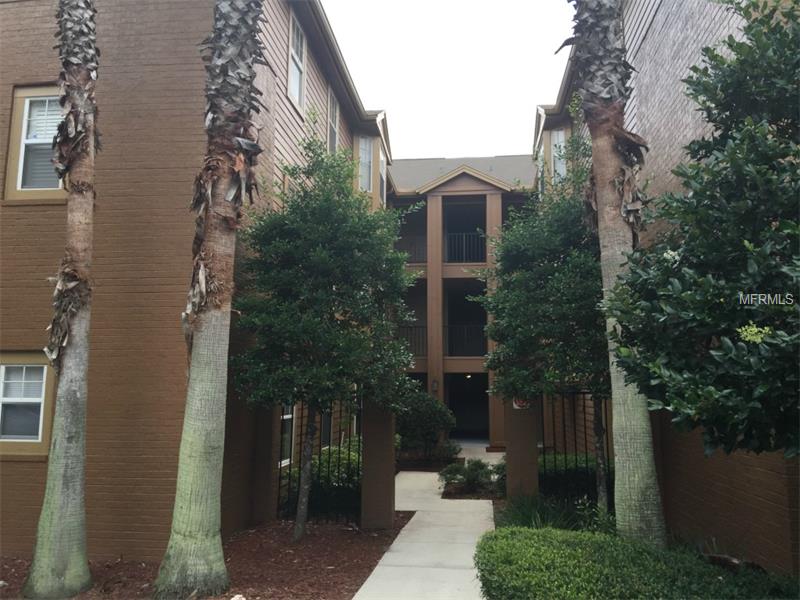 Property InformationCounty: Seminole		Subdivision: Residences at Sabal Point 2 Bedrooms2 bathsTotal Sqft. 1,365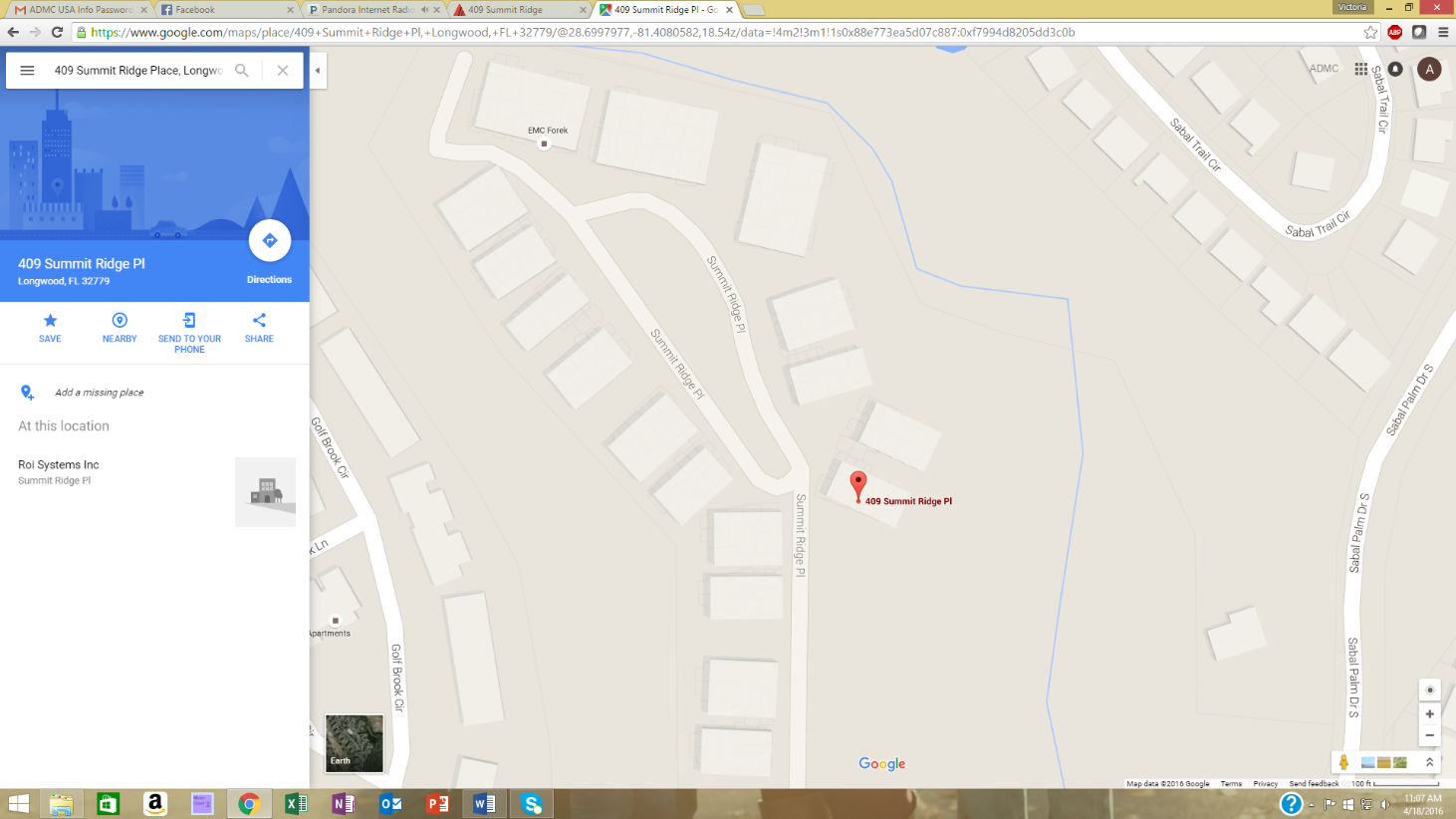 Cooling: Central Floor: 1Pets: YesStyle: Condo Screened in Patio Private 1 car garageFlooring: Ceramic tile/ Carpet